Tuesday 17th March 2020Dear Parent,You will all be aware that there was a steep escalation in the situation regarding Coronavirus yesterday.Although schools currently remain open, the new rules on vulnerable groups and the 14 day self-isolation period for whole families has changed the situation significantly. We are asking parents to follow the current government guidelines if any family member has developed a cough or high temperature:‘if you live with others and you or another member of the household have symptoms of coronavirus, then all household members must stay at home and not leave the house for 14 days. The 14-day period starts from the day when the first person in the house became ill. It is likely that people living within a household will infect each other or be infected already. Staying at home for 14 days will greatly reduce the overall amount of infection the household could pass on to others in the community’Please remember that children should only be kept at home if they, or a member of the household, are exhibiting symptoms of the virus.St Weonards school will aim to remain open for our children until such time as it becomes unsafe to do so or we are faced with forced closure by the government, whichever comes first. However, the school will close if there are not enough staff members to maintain an appropriate adult to pupil ratio or we are unable to maintain high standards of cleanliness due to cleaning staff shortage.We will be stopping access to the school by external visitors. Anybody who needs to enter the building will need to sanitise their hands and follow the hand hygiene procedures already in place. Please only come to the school office if absolutely necessary. So as to reduce the number of visitors in school, all parent’s evenings are postponed and the planned parent assembly on 31st March has been cancelled.For parents of pupils in KS2, The Courtyard Theatre is now closed and therefore, Moving Targets is cancelled.  For parents that have purchased tickets, they have asked to please be patient and bear with them. The Box Office staff will be contacting everyone to offer refunds but as you can imagine this will take time.On a similar note, the Seahorse visit to Weston’s Farm on 30th March has also been cancelled. Thank you for your continued support during this challenging time. Yours sincerely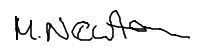 M NewtonExecutive Headteacher 